«Во саду ли, в огороде»Цель:Обогащение  знаний  детей об овощах, ягодах и фруктах.Задачи:- Познакомить со способами  выращивания овощей, ягод и фруктов  в огороде.- Систематизировать представления детей о необходимости  ухода для роста  растений.- Закрепить знания о пользе овощей, ягод и фруктов, витаминах, находящихся в них.- Познакомить со способами  использования  овощей, ягод и фруктов в пищу.- Развивать, обогащать и активизировать речь на тему огород.- Формировать у воспитанников уважительное отношение к труду. -Формирование умения различать овощи по внешним особенностям, описывать их по форме, цвету, величине;-Формировать способности численного сравнения: определять «много», «мало» и «один»-Развитие  мелкой моторики рук .Описание игры:Игра может проводиться в нескольких вариантах.1 вариант. Воспитатель просит ребенка собрать урожай. Воспитанник поочередно снимает с грядок овощи и называет их. Выполняя задание, ребенок закрепляет названия овощей и фруктов.2 вариант. Предложить ребенку отгадать загадки об овощах и фруктах, а отгадки он выбирает сам из предложенных  овощей из фетра.Расту в земле на грядке я,Красная, длинная, сладкая (Морковь.)Что за скрип? Что за хруст?Это что еще за куст?Как же быть без хруста,Если я ...(Капуста.)Круглое, румяное,Я расту на ветке.Любят меня  взрослые,Любят меня детки. (Яблоко)Фрукт похож на неваляшку.Носит желтую рубашку.Тишину в саду нарушив.С дерева упала…(Груша)3 вариант. Предложить ребенку разместить на «грядке» овощи определенного цвета. Например, воспитатель предлагает ребенку выбрать овощи зеленого цвета. Воспитанник сажает на «грядке» капусту и огурец.4 вариант. Сажая на грядках овощи, воспитанники могут закреплять расположение предметов в пространстве. Воспитатель просит ребенка посадить лук, а справа от него морковку, затем слева от лука посадить капусту.5 вариант.  Игра «Что лишнее?» Педагог среди овощей на грядке кладёт один фрукт. Предлагает ребёнку найти лишнее на этой грядке. И на оборот.6 вариант. Игра «Поварята» Воспитатель рассказывает, что можно приготовить из овощей, фруктов и ягод. Рассказывает о их пользе.7 вариант.  В игре формировать способности численного сравнения. Предлагается ребёнку найти на грядке, что растёт в одном количестве, а чего много. Сколько фруктов растёт на дереве, а сколько лежит в корзинке.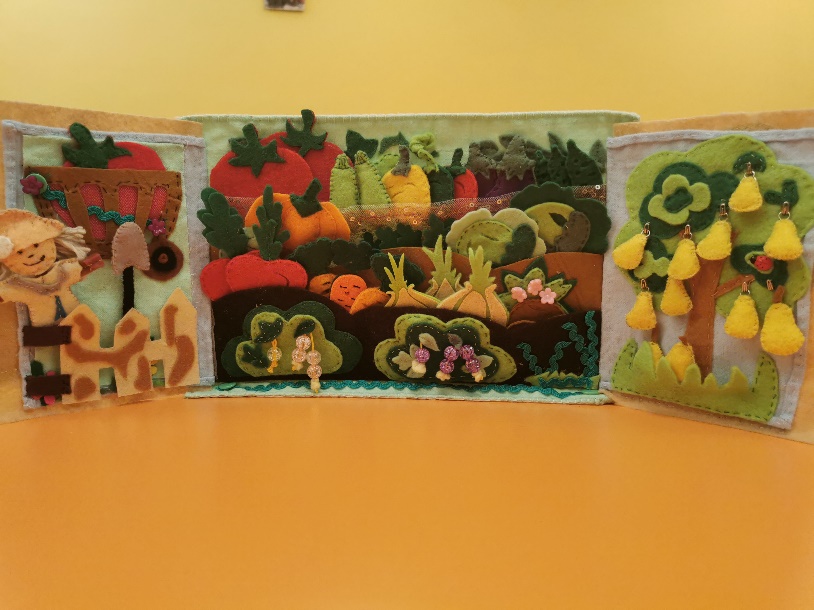 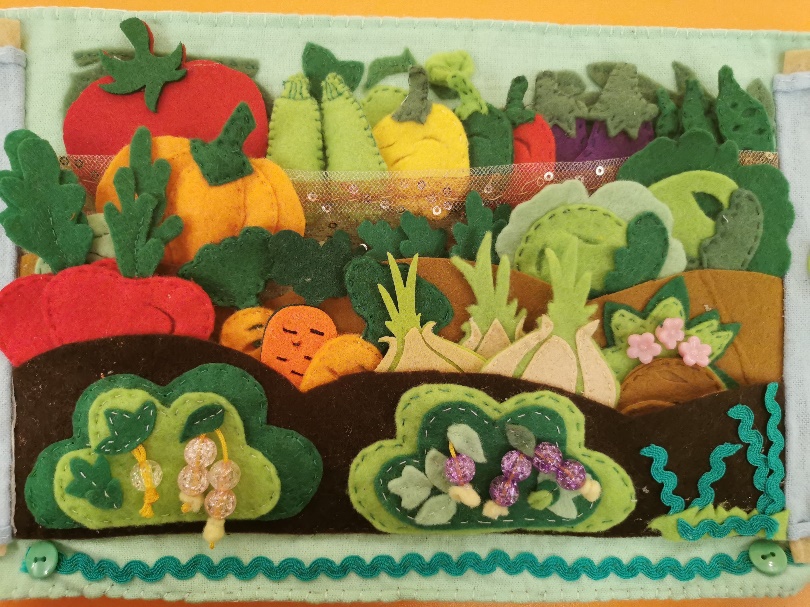 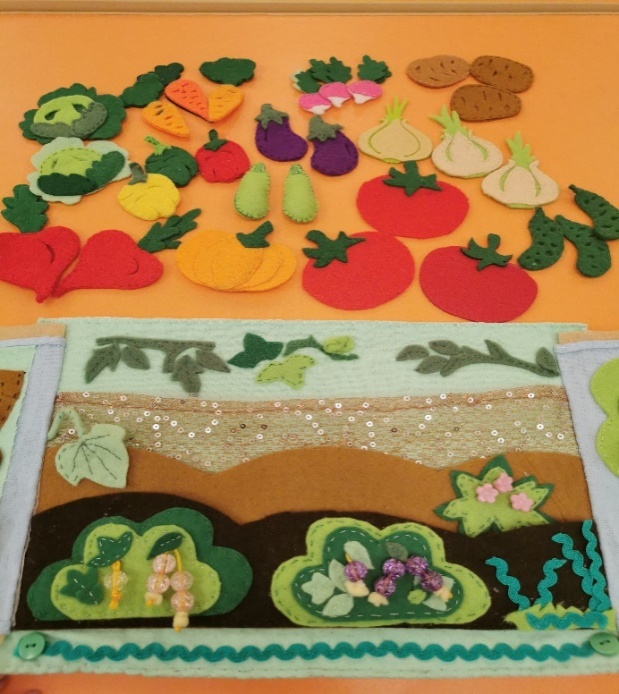 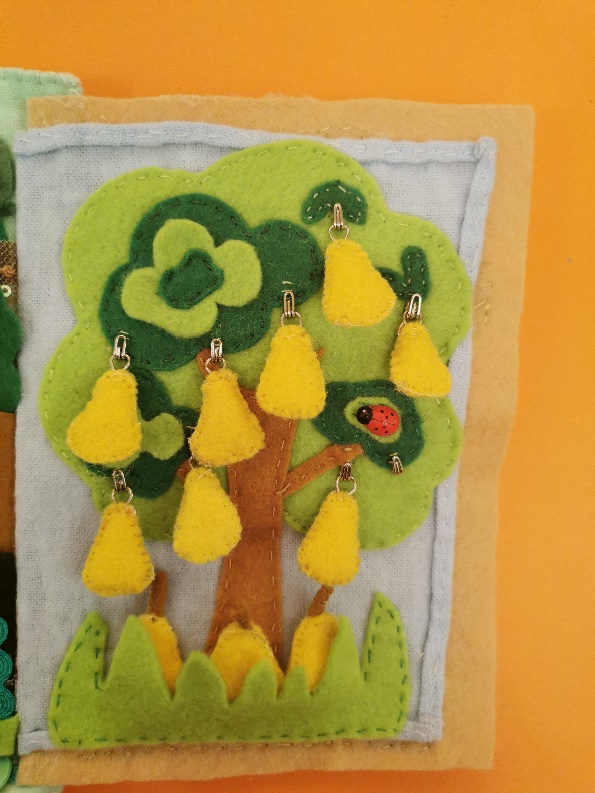 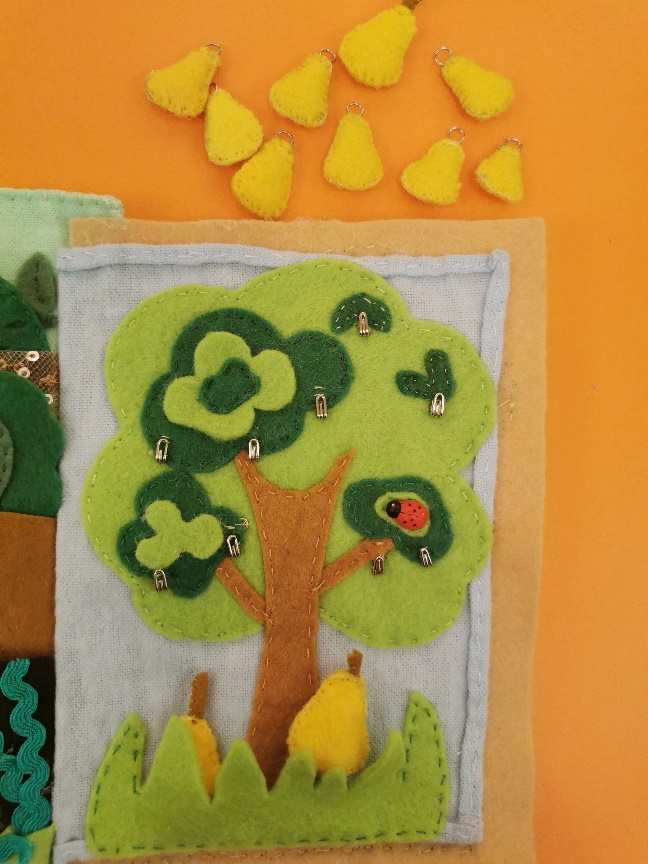 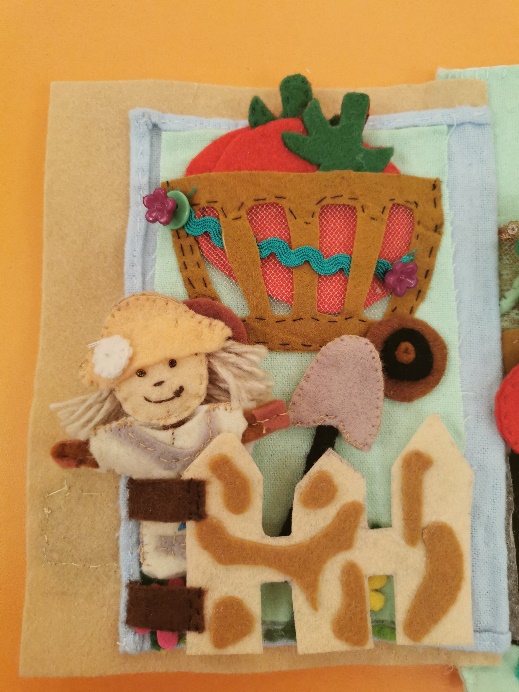 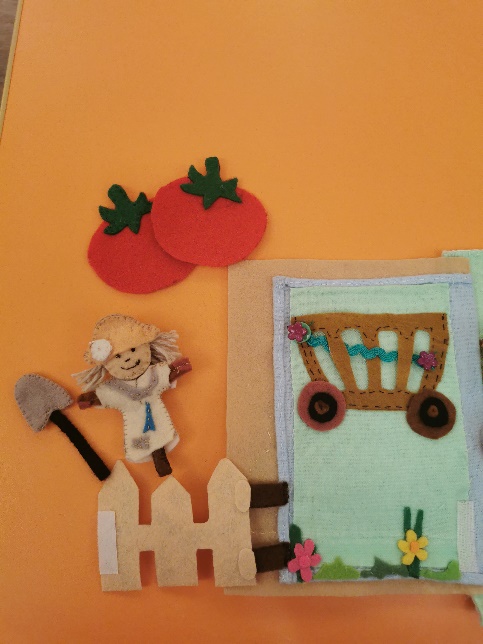 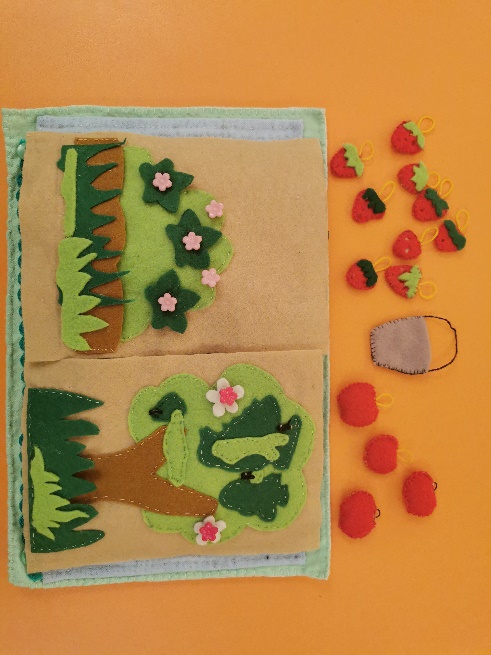 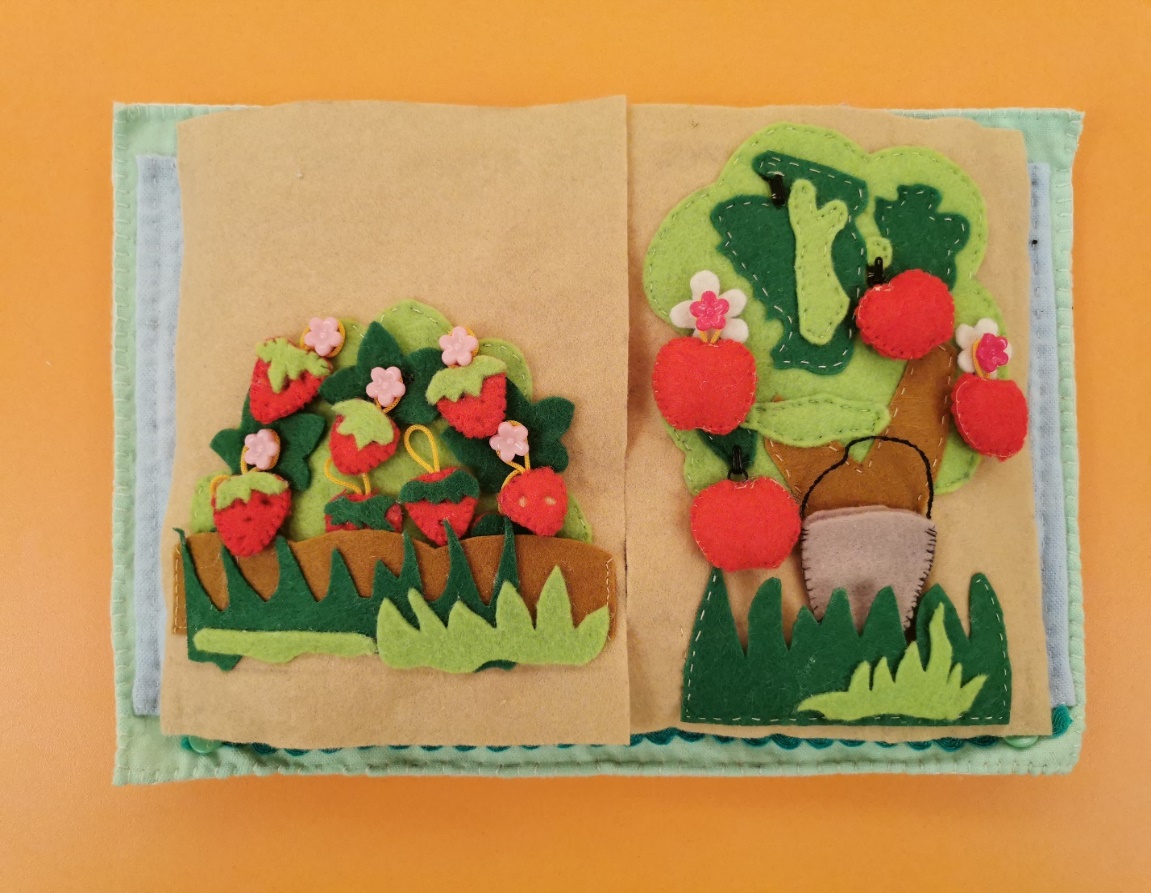 